   РЕШЕНИЕ            	                                        КАРАР№ 205                                             с.Поспелово                             «27» апреля  2020 г.О внесении изменений в решение  Совета  Поспеловского  сельского поселения Елабужского муниципального района Республики Татарстан от 28.11.2005 г. №6 «О земельном налоге»В соответствии с пунктом 2 статьи 387 и статьи 394 Главы 31 части второй Налогового кодекса Российской Федерации, Совет   Поспеловского  сельского поселения Елабужского муниципального района Республики ТатарстанРЕШИЛ:1. Внести в решение Совета   Поспеловского  сельского поселения Елабужского муниципального района Республики Татарстан от  28 ноября 2005 года №6 «О земельном налоге» следующие изменения:1.1. Абзацы 3 и 4 пункта 1 статьи 2 изложить в следующей редакции:«- занятых жилищным фондом и объектами инженерной инфраструктуры жилищно-коммунального комплекса (за исключением доли в праве на земельный участок, приходящейся на объект, не относящийся к жилищному фонду и к объектам инженерной инфраструктуры жилищно-коммунального комплекса) или приобретенных (предоставленных) для жилищного строительства (за исключением земельных участков, приобретенных (предоставленных) для индивидуального жилищного строительства, используемых в предпринимательской деятельности);- не используемых в предпринимательской деятельности, приобретенных (предоставленных) для ведения личного подсобного хозяйства;».1.2. Пункт 4 статьи 2 изложить в следующей редакции:«4) 0,065 процента в отношении земельных участков, не используемых в предпринимательской деятельности, приобретенных (предоставленных) для ведения садоводства или огородничества, а также земельных участков общего назначения, предусмотренных Федеральным законом от 29 июля 2017 года №217-ФЗ «О ведении гражданами садоводства и огородничества для собственных нужд и о внесении изменений в отдельные законодательные акты Российской Федерации»;».2. Настоящее решение подлежит официальному опубликованию и вступает в силу в порядке, установленном налоговым законодательством.3. Контроль за исполнением настоящего решения оставляю за собойПредседатель    						                  А.Р. ПортновСОВЕТ ПОСПЕЛОВСКОГО СЕЛЬСКОГО ПОСЕЛЕНИЯ ЕЛАБУЖСКОГО МУНИЦИПАЛЬНОГОРАЙОНАРЕСПУБЛИКИ ТАТАРСТАН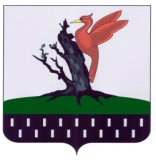 ТАТАРСТАН  РЕСПУБЛИКАСЫАЛАБУГАМУНИЦИПАЛЬ  РАЙОНЫ   ПОСПЕЛОВО АВЫЛЖИРЛЕГЕ СОВЕТ